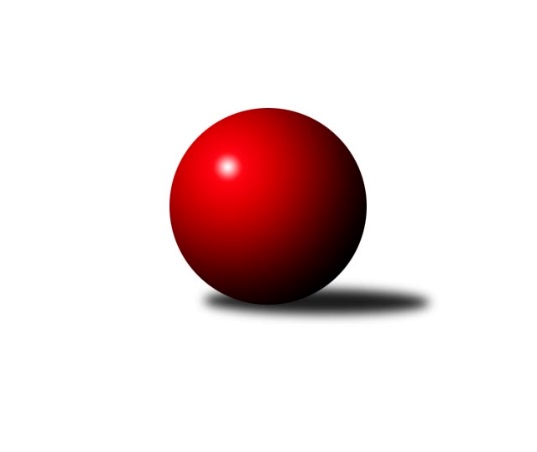 Č.22Ročník 2018/2019	6.5.2024 Krajský přebor Ústeckého kraje 2018/2019Statistika 22. kolaTabulka družstev:		družstvo	záp	výh	rem	proh	skore	sety	průměr	body	plné	dorážka	chyby	1.	TJ Sokol Údlice	22	19	2	1	130.5 : 45.5 	(170.0 : 94.0)	2551	40	1756	795	27.8	2.	TJ Elektrárny Kadaň B	21	15	0	6	108.5 : 59.5 	(144.0 : 108.0)	2511	30	1729	781	34.6	3.	ASK Lovosice	22	12	1	9	86.5 : 89.5 	(130.5 : 133.5)	2485	25	1736	749	41.9	4.	Sokol Spořice	22	12	0	10	96.0 : 80.0 	(138.0 : 126.0)	2463	24	1717	745	40.2	5.	SKK Bílina	22	10	3	9	91.5 : 84.5 	(132.0 : 132.0)	2476	23	1715	761	38.6	6.	TJ Lokomotiva Ústí n. L. B	22	11	0	11	97.5 : 78.5 	(142.5 : 121.5)	2500	22	1730	770	31.4	7.	TJ Slovan Vejprty	22	11	0	11	89.5 : 86.5 	(138.5 : 125.5)	2462	22	1720	742	40	8.	TJ Teplice Letná B	22	10	1	11	83.0 : 93.0 	(127.5 : 136.5)	2455	21	1713	742	45.4	9.	KO Česká Kamenice	22	8	3	11	93.0 : 83.0 	(141.0 : 123.0)	2481	19	1724	757	39.5	10.	TJ Lokomotiva Žatec	22	9	0	13	73.0 : 103.0 	(118.0 : 146.0)	2442	18	1708	734	41.8	11.	Sokol Ústí nad Labem	22	8	0	14	66.0 : 110.0 	(114.5 : 149.5)	2409	16	1680	729	50.9	12.	TJ Kovostroj Děčín B	21	7	1	13	62.0 : 106.0 	(99.0 : 153.0)	2395	15	1685	710	46.2	13.	TJ VTŽ Chomutov B	22	7	1	14	73.0 : 103.0 	(118.5 : 145.5)	2436	15	1707	729	46.3	14.	SK Verneřice	20	6	2	12	66.0 : 94.0 	(110.0 : 130.0)	2387	14	1683	704	47.5Tabulka doma:		družstvo	záp	výh	rem	proh	skore	sety	průměr	body	maximum	minimum	1.	TJ Sokol Údlice	12	12	0	0	81.0 : 15.0 	(107.0 : 37.0)	2671	24	2767	2559	2.	TJ Elektrárny Kadaň B	11	11	0	0	72.5 : 15.5 	(86.5 : 45.5)	2625	22	2697	2536	3.	Sokol Spořice	12	10	0	2	72.5 : 23.5 	(95.5 : 48.5)	2427	20	2554	2358	4.	TJ Lokomotiva Ústí n. L. B	10	9	0	1	63.5 : 16.5 	(81.5 : 38.5)	2680	18	2774	2618	5.	ASK Lovosice	11	8	1	2	52.5 : 35.5 	(74.5 : 57.5)	2439	17	2551	2334	6.	TJ Slovan Vejprty	11	8	0	3	58.0 : 30.0 	(80.5 : 51.5)	2554	16	2611	2489	7.	Sokol Ústí nad Labem	11	8	0	3	52.0 : 36.0 	(72.5 : 59.5)	2392	16	2473	2335	8.	SKK Bílina	11	7	1	3	55.0 : 33.0 	(75.5 : 56.5)	2531	15	2657	2443	9.	TJ Kovostroj Děčín B	11	7	1	3	53.0 : 35.0 	(70.5 : 61.5)	2475	15	2547	2401	10.	TJ Teplice Letná B	11	7	1	3	49.0 : 39.0 	(69.0 : 63.0)	2520	15	2587	2441	11.	TJ Lokomotiva Žatec	11	7	0	4	49.0 : 39.0 	(68.5 : 63.5)	2469	14	2506	2434	12.	KO Česká Kamenice	11	5	2	4	53.0 : 35.0 	(72.5 : 59.5)	2495	12	2592	2442	13.	TJ VTŽ Chomutov B	11	4	1	6	42.0 : 46.0 	(64.0 : 68.0)	2546	9	2613	2461	14.	SK Verneřice	8	4	0	4	33.0 : 31.0 	(51.0 : 45.0)	2413	8	2462	2363Tabulka venku:		družstvo	záp	výh	rem	proh	skore	sety	průměr	body	maximum	minimum	1.	TJ Sokol Údlice	10	7	2	1	49.5 : 30.5 	(63.0 : 57.0)	2539	16	2639	2440	2.	TJ Elektrárny Kadaň B	10	4	0	6	36.0 : 44.0 	(57.5 : 62.5)	2500	8	2670	2244	3.	SKK Bílina	11	3	2	6	36.5 : 51.5 	(56.5 : 75.5)	2471	8	2578	2321	4.	ASK Lovosice	11	4	0	7	34.0 : 54.0 	(56.0 : 76.0)	2489	8	2553	2424	5.	KO Česká Kamenice	11	3	1	7	40.0 : 48.0 	(68.5 : 63.5)	2480	7	2622	2224	6.	TJ Teplice Letná B	11	3	0	8	34.0 : 54.0 	(58.5 : 73.5)	2449	6	2557	2297	7.	TJ Slovan Vejprty	11	3	0	8	31.5 : 56.5 	(58.0 : 74.0)	2454	6	2662	2299	8.	TJ VTŽ Chomutov B	11	3	0	8	31.0 : 57.0 	(54.5 : 77.5)	2426	6	2517	2258	9.	SK Verneřice	12	2	2	8	33.0 : 63.0 	(59.0 : 85.0)	2384	6	2522	2262	10.	Sokol Spořice	10	2	0	8	23.5 : 56.5 	(42.5 : 77.5)	2466	4	2615	2323	11.	TJ Lokomotiva Žatec	11	2	0	9	24.0 : 64.0 	(49.5 : 82.5)	2440	4	2559	2305	12.	TJ Lokomotiva Ústí n. L. B	12	2	0	10	34.0 : 62.0 	(61.0 : 83.0)	2485	4	2601	2361	13.	TJ Kovostroj Děčín B	10	0	0	10	9.0 : 71.0 	(28.5 : 91.5)	2387	0	2625	2193	14.	Sokol Ústí nad Labem	11	0	0	11	14.0 : 74.0 	(42.0 : 90.0)	2410	0	2542	2332Tabulka podzimní části:		družstvo	záp	výh	rem	proh	skore	sety	průměr	body	doma	venku	1.	TJ Sokol Údlice	13	11	2	0	80.0 : 24.0 	(106.5 : 49.5)	2569	24 	7 	0 	0 	4 	2 	0	2.	ASK Lovosice	13	8	1	4	56.0 : 48.0 	(81.5 : 74.5)	2471	17 	5 	1 	1 	3 	0 	3	3.	TJ Elektrárny Kadaň B	13	8	0	5	62.0 : 42.0 	(90.0 : 66.0)	2496	16 	7 	0 	0 	1 	0 	5	4.	TJ Lokomotiva Ústí n. L. B	13	7	0	6	58.5 : 45.5 	(86.5 : 69.5)	2507	14 	5 	0 	1 	2 	0 	5	5.	Sokol Spořice	13	7	0	6	55.5 : 48.5 	(80.5 : 75.5)	2446	14 	6 	0 	1 	1 	0 	5	6.	SKK Bílina	13	6	2	5	53.5 : 50.5 	(83.5 : 72.5)	2461	14 	3 	1 	2 	3 	1 	3	7.	TJ Teplice Letná B	13	6	1	6	48.0 : 56.0 	(76.5 : 79.5)	2441	13 	4 	1 	2 	2 	0 	4	8.	TJ Slovan Vejprty	13	6	0	7	54.5 : 49.5 	(79.5 : 76.5)	2473	12 	3 	0 	3 	3 	0 	4	9.	TJ Lokomotiva Žatec	13	6	0	7	48.0 : 56.0 	(70.5 : 85.5)	2457	12 	4 	0 	2 	2 	0 	5	10.	SK Verneřice	13	5	1	7	43.5 : 60.5 	(66.0 : 90.0)	2401	11 	3 	0 	3 	2 	1 	4	11.	Sokol Ústí nad Labem	13	5	0	8	41.0 : 63.0 	(70.0 : 86.0)	2389	10 	5 	0 	2 	0 	0 	6	12.	KO Česká Kamenice	13	4	1	8	52.0 : 52.0 	(78.5 : 77.5)	2448	9 	2 	0 	4 	2 	1 	4	13.	TJ VTŽ Chomutov B	13	4	1	8	42.5 : 61.5 	(67.5 : 88.5)	2438	9 	2 	1 	3 	2 	0 	5	14.	TJ Kovostroj Děčín B	13	3	1	9	33.0 : 71.0 	(55.0 : 101.0)	2362	7 	3 	1 	3 	0 	0 	6Tabulka jarní části:		družstvo	záp	výh	rem	proh	skore	sety	průměr	body	doma	venku	1.	TJ Sokol Údlice	9	8	0	1	50.5 : 21.5 	(63.5 : 44.5)	2549	16 	5 	0 	0 	3 	0 	1 	2.	TJ Elektrárny Kadaň B	8	7	0	1	46.5 : 17.5 	(54.0 : 42.0)	2557	14 	4 	0 	0 	3 	0 	1 	3.	KO Česká Kamenice	9	4	2	3	41.0 : 31.0 	(62.5 : 45.5)	2538	10 	3 	2 	0 	1 	0 	3 	4.	Sokol Spořice	9	5	0	4	40.5 : 31.5 	(57.5 : 50.5)	2479	10 	4 	0 	1 	1 	0 	3 	5.	TJ Slovan Vejprty	9	5	0	4	35.0 : 37.0 	(59.0 : 49.0)	2465	10 	5 	0 	0 	0 	0 	4 	6.	SKK Bílina	9	4	1	4	38.0 : 34.0 	(48.5 : 59.5)	2509	9 	4 	0 	1 	0 	1 	3 	7.	TJ Kovostroj Děčín B	8	4	0	4	29.0 : 35.0 	(44.0 : 52.0)	2460	8 	4 	0 	0 	0 	0 	4 	8.	TJ Lokomotiva Ústí n. L. B	9	4	0	5	39.0 : 33.0 	(56.0 : 52.0)	2521	8 	4 	0 	0 	0 	0 	5 	9.	TJ Teplice Letná B	9	4	0	5	35.0 : 37.0 	(51.0 : 57.0)	2482	8 	3 	0 	1 	1 	0 	4 	10.	ASK Lovosice	9	4	0	5	30.5 : 41.5 	(49.0 : 59.0)	2494	8 	3 	0 	1 	1 	0 	4 	11.	TJ VTŽ Chomutov B	9	3	0	6	30.5 : 41.5 	(51.0 : 57.0)	2456	6 	2 	0 	3 	1 	0 	3 	12.	TJ Lokomotiva Žatec	9	3	0	6	25.0 : 47.0 	(47.5 : 60.5)	2425	6 	3 	0 	2 	0 	0 	4 	13.	Sokol Ústí nad Labem	9	3	0	6	25.0 : 47.0 	(44.5 : 63.5)	2429	6 	3 	0 	1 	0 	0 	5 	14.	SK Verneřice	7	1	1	5	22.5 : 33.5 	(44.0 : 40.0)	2361	3 	1 	0 	1 	0 	1 	4 Zisk bodů pro družstvo:		jméno hráče	družstvo	body	zápasy	v %	dílčí body	sety	v %	1.	Tomáš Malec 	KO Česká Kamenice 	18	/	21	(86%)	32.5	/	42	(77%)	2.	Martin Vršan 	TJ Sokol Údlice 	18	/	22	(82%)	29	/	44	(66%)	3.	Martin Vondráček 	TJ Sokol Údlice 	17	/	18	(94%)	31	/	36	(86%)	4.	Karel Kühnel 	KO Česká Kamenice 	17	/	22	(77%)	30.5	/	44	(69%)	5.	Jakub Hudec 	ASK Lovosice 	17	/	22	(77%)	29	/	44	(66%)	6.	Jaroslav Verner 	TJ Sokol Údlice 	16.5	/	20	(83%)	31.5	/	40	(79%)	7.	Tomáš Čecháček 	TJ Teplice Letná B 	16	/	21	(76%)	27	/	42	(64%)	8.	Petr Lukšík 	TJ VTŽ Chomutov B 	14.5	/	22	(66%)	25.5	/	44	(58%)	9.	Petr Bílek 	Sokol Ústí nad Labem 	14	/	15	(93%)	27	/	30	(90%)	10.	Oldřich Lukšík st.	Sokol Spořice 	14	/	18	(78%)	24	/	36	(67%)	11.	Antonín Onderka 	TJ Elektrárny Kadaň B 	14	/	19	(74%)	24	/	38	(63%)	12.	Milan Uher 	TJ Slovan Vejprty 	14	/	22	(64%)	22.5	/	44	(51%)	13.	Zdeněk Hošek 	TJ Elektrárny Kadaň B 	13.5	/	21	(64%)	25.5	/	42	(61%)	14.	Miroslav Vondra 	SKK Bílina 	13	/	15	(87%)	22	/	30	(73%)	15.	Lenka Chalupová 	TJ Lokomotiva Ústí n. L. B 	13	/	16	(81%)	21	/	32	(66%)	16.	Daniel Sekyra 	SK Verneřice 	13	/	18	(72%)	25.5	/	36	(71%)	17.	Václav Ajm 	TJ Lokomotiva Ústí n. L. B 	13	/	18	(72%)	23	/	36	(64%)	18.	Štefan Kutěra 	Sokol Spořice 	13	/	20	(65%)	22	/	40	(55%)	19.	Rudolf Podhola 	SKK Bílina 	13	/	20	(65%)	21.5	/	40	(54%)	20.	Josef Málek 	TJ Lokomotiva Ústí n. L. B 	13	/	21	(62%)	25.5	/	42	(61%)	21.	Milan Polcar 	Sokol Spořice 	12.5	/	20	(63%)	25.5	/	40	(64%)	22.	Horst Schmiedl 	Sokol Spořice 	12.5	/	21	(60%)	26.5	/	42	(63%)	23.	Miloš Martínek 	KO Česká Kamenice 	12.5	/	22	(57%)	22.5	/	44	(51%)	24.	Oldřich Fadrhons 	TJ Sokol Údlice 	12	/	19	(63%)	23	/	38	(61%)	25.	Michaela Šuterová 	TJ Slovan Vejprty 	12	/	22	(55%)	26	/	44	(59%)	26.	Michal Dvořák 	TJ Elektrárny Kadaň B 	11	/	17	(65%)	20.5	/	34	(60%)	27.	Arnošt Werschall 	TJ Slovan Vejprty 	11	/	18	(61%)	21	/	36	(58%)	28.	Petr Dvořák 	TJ Elektrárny Kadaň B 	11	/	19	(58%)	21.5	/	38	(57%)	29.	Ondřej Šmíd 	TJ VTŽ Chomutov B 	11	/	19	(58%)	21	/	38	(55%)	30.	Antonín Hrabě 	TJ Kovostroj Děčín B 	11	/	20	(55%)	19.5	/	40	(49%)	31.	Jiří Šípek 	TJ Lokomotiva Ústí n. L. B 	11	/	21	(52%)	18	/	42	(43%)	32.	Josef Hudec 	TJ Slovan Vejprty 	11	/	22	(50%)	26	/	44	(59%)	33.	Zdeněk Ptáček st.	TJ Lokomotiva Žatec 	11	/	22	(50%)	18	/	44	(41%)	34.	Patrik Kukeně 	SK Verneřice 	10	/	13	(77%)	20	/	26	(77%)	35.	Ladislav Čecháček 	TJ Teplice Letná B 	10	/	17	(59%)	19	/	34	(56%)	36.	Pavel Bidmon 	TJ Elektrárny Kadaň B 	10	/	17	(59%)	18	/	34	(53%)	37.	Robert Ambra 	TJ Elektrárny Kadaň B 	10	/	17	(59%)	15	/	34	(44%)	38.	Miroslav Farkaš 	TJ Slovan Vejprty 	10	/	20	(50%)	20	/	40	(50%)	39.	Jindřich Wolf 	Sokol Ústí nad Labem 	10	/	21	(48%)	19	/	42	(45%)	40.	Petr Šmelhaus 	KO Česká Kamenice 	9.5	/	15	(63%)	18	/	30	(60%)	41.	Zdeněk Vítr 	SKK Bílina 	9.5	/	18	(53%)	17.5	/	36	(49%)	42.	Josef Matoušek 	TJ Lokomotiva Ústí n. L. B 	9	/	13	(69%)	15.5	/	26	(60%)	43.	Radek Šelmek 	Sokol Spořice 	9	/	17	(53%)	16.5	/	34	(49%)	44.	Vladimír Hurník 	TJ Sokol Údlice 	9	/	18	(50%)	21	/	36	(58%)	45.	Milan Hnilica 	TJ Teplice Letná B 	9	/	18	(50%)	14.5	/	36	(40%)	46.	Eugen Škurla 	TJ Lokomotiva Ústí n. L. B 	9	/	19	(47%)	20.5	/	38	(54%)	47.	Iveta Ptáčková 	TJ Lokomotiva Žatec 	9	/	21	(43%)	20.5	/	42	(49%)	48.	Josef Jiřinský 	TJ Teplice Letná B 	9	/	22	(41%)	22	/	44	(50%)	49.	Martin Budský 	TJ Slovan Vejprty 	8.5	/	17	(50%)	19	/	34	(56%)	50.	Lubomír Ptáček 	TJ Lokomotiva Žatec 	8.5	/	18	(47%)	18	/	36	(50%)	51.	Jaroslav Ondráček 	ASK Lovosice 	8.5	/	20	(43%)	22	/	40	(55%)	52.	Jiří Jarolím 	TJ Lokomotiva Žatec 	8.5	/	20	(43%)	19	/	40	(48%)	53.	Ladislav Zalabák 	ASK Lovosice 	8	/	12	(67%)	14.5	/	24	(60%)	54.	Miroslav Bachor 	TJ Kovostroj Děčín B 	8	/	12	(67%)	14	/	24	(58%)	55.	Miroslav Rejchrt 	TJ Kovostroj Děčín B 	8	/	15	(53%)	19	/	30	(63%)	56.	Anna Houdková 	ASK Lovosice 	8	/	19	(42%)	14	/	38	(37%)	57.	Jaroslav Chot 	ASK Lovosice 	8	/	20	(40%)	21	/	40	(53%)	58.	Jiří Jablonický 	TJ Kovostroj Děčín B 	8	/	20	(40%)	13.5	/	40	(34%)	59.	Rudolf Březina 	TJ Teplice Letná B 	7.5	/	19	(39%)	18	/	38	(47%)	60.	Věra Šimečková 	KO Česká Kamenice 	7	/	10	(70%)	12	/	20	(60%)	61.	Petr Mako 	TJ Sokol Údlice 	7	/	10	(70%)	11.5	/	20	(58%)	62.	Jiří Pavelka 	SKK Bílina 	7	/	11	(64%)	11	/	22	(50%)	63.	Pavlína Černíková 	SKK Bílina 	7	/	14	(50%)	15	/	28	(54%)	64.	Tomáš Charvát 	ASK Lovosice 	7	/	16	(44%)	14.5	/	32	(45%)	65.	Šárka Uhlíková 	TJ Lokomotiva Žatec 	7	/	18	(39%)	17	/	36	(47%)	66.	Václav Tajbl st.	TJ Lokomotiva Žatec 	7	/	18	(39%)	15	/	36	(42%)	67.	Filip Prokeš 	TJ VTŽ Chomutov B 	6.5	/	11	(59%)	11	/	22	(50%)	68.	Jan Salajka 	TJ Teplice Letná B 	6.5	/	12	(54%)	14.5	/	24	(60%)	69.	Stanislav Šmíd ml.	TJ VTŽ Chomutov B 	6	/	9	(67%)	12.5	/	18	(69%)	70.	Ladislav Elis ml.	SK Verneřice 	6	/	14	(43%)	13	/	28	(46%)	71.	Lukáš Uhlíř 	SKK Bílina 	6	/	14	(43%)	11	/	28	(39%)	72.	Václav Kordulík 	Sokol Spořice 	6	/	17	(35%)	10.5	/	34	(31%)	73.	Miloš Maňour 	ASK Lovosice 	6	/	18	(33%)	12.5	/	36	(35%)	74.	Petr Kunt st.	Sokol Ústí nad Labem 	6	/	18	(33%)	11	/	36	(31%)	75.	Ladislav Elis st.	SK Verneřice 	5.5	/	11	(50%)	12	/	22	(55%)	76.	Miroslav Zítka 	SK Verneřice 	5.5	/	18	(31%)	13.5	/	36	(38%)	77.	Nataša Feketi 	TJ Elektrárny Kadaň B 	5	/	7	(71%)	9.5	/	14	(68%)	78.	Karel Beran 	KO Česká Kamenice 	5	/	12	(42%)	13	/	24	(54%)	79.	Emil Campr 	TJ Sokol Údlice 	5	/	12	(42%)	10	/	24	(42%)	80.	Daniel Žemlička 	SK Verneřice 	5	/	12	(42%)	10	/	24	(42%)	81.	Zdeněk Novák 	TJ VTŽ Chomutov B 	5	/	14	(36%)	13	/	28	(46%)	82.	Martin Vích 	SKK Bílina 	5	/	14	(36%)	13	/	28	(46%)	83.	Emilie Nováková 	TJ Kovostroj Děčín B 	5	/	18	(28%)	13	/	36	(36%)	84.	Petr Kunt ml.	Sokol Ústí nad Labem 	5	/	20	(25%)	17	/	40	(43%)	85.	Filip Turtenwald 	TJ Lokomotiva Ústí n. L. B 	4.5	/	10	(45%)	10	/	20	(50%)	86.	Stanislav Novák 	TJ VTŽ Chomutov B 	4.5	/	20	(23%)	13.5	/	40	(34%)	87.	Milan Schoř 	Sokol Ústí nad Labem 	4	/	12	(33%)	8.5	/	24	(35%)	88.	Gerhard Schlögl 	SKK Bílina 	4	/	12	(33%)	8	/	24	(33%)	89.	Jiří Pulchart 	Sokol Ústí nad Labem 	4	/	13	(31%)	10	/	26	(38%)	90.	Karel Bouša 	TJ Teplice Letná B 	4	/	14	(29%)	9.5	/	28	(34%)	91.	Lenka Nováková 	TJ VTŽ Chomutov B 	3	/	5	(60%)	6	/	10	(60%)	92.	Radek Goldšmíd 	TJ Lokomotiva Žatec 	3	/	5	(60%)	6	/	10	(60%)	93.	Lukáš Zítka 	SK Verneřice 	3	/	7	(43%)	5	/	14	(36%)	94.	Miroslav Zítek 	TJ Sokol Údlice 	3	/	10	(30%)	10	/	20	(50%)	95.	Eduard Šram 	SK Verneřice 	3	/	11	(27%)	7	/	22	(32%)	96.	Petr Veselý 	TJ Kovostroj Děčín B 	3	/	13	(23%)	7	/	26	(27%)	97.	Jana Sobotková 	TJ Kovostroj Děčín B 	3	/	18	(17%)	8.5	/	36	(24%)	98.	Viktor Žďárský 	TJ VTŽ Chomutov B 	2.5	/	5	(50%)	3	/	10	(30%)	99.	Petr Andres 	Sokol Spořice 	2	/	2	(100%)	4	/	4	(100%)	100.	Martin Čecho 	SKK Bílina 	2	/	4	(50%)	5	/	8	(63%)	101.	Petr Málek 	Sokol Ústí nad Labem 	2	/	5	(40%)	5	/	10	(50%)	102.	Josef Šíma 	SKK Bílina 	2	/	5	(40%)	3	/	10	(30%)	103.	Dalibor Dařílek 	TJ Lokomotiva Ústí n. L. B 	2	/	7	(29%)	6	/	14	(43%)	104.	Vladislav Janda 	KO Česká Kamenice 	2	/	11	(18%)	5.5	/	22	(25%)	105.	Jiří Wetzler 	Sokol Spořice 	2	/	13	(15%)	7	/	26	(27%)	106.	Petr Kuneš 	Sokol Ústí nad Labem 	2	/	16	(13%)	8.5	/	32	(27%)	107.	Viktor Kováč 	Sokol Ústí nad Labem 	1	/	1	(100%)	2	/	2	(100%)	108.	Zbyněk Vytiska 	TJ VTŽ Chomutov B 	1	/	1	(100%)	2	/	2	(100%)	109.	Pavel Nocar ml.	TJ Elektrárny Kadaň B 	1	/	1	(100%)	1	/	2	(50%)	110.	Jitka Jindrová 	Sokol Spořice 	1	/	1	(100%)	1	/	2	(50%)	111.	Pavel Nováček 	Sokol Ústí nad Labem 	1	/	1	(100%)	1	/	2	(50%)	112.	Jaroslav Seifert 	TJ Elektrárny Kadaň B 	1	/	2	(50%)	2	/	4	(50%)	113.	Tomáš Šaněk 	SKK Bílina 	1	/	2	(50%)	2	/	4	(50%)	114.	Zdenek Ramajzl 	TJ Lokomotiva Ústí n. L. B 	1	/	2	(50%)	1	/	4	(25%)	115.	Miriam Nocarová 	TJ Elektrárny Kadaň B 	1	/	3	(33%)	4	/	6	(67%)	116.	Johan Hablawetz 	TJ Slovan Vejprty 	1	/	3	(33%)	3	/	6	(50%)	117.	Pavel Vaníček 	TJ VTŽ Chomutov B 	1	/	3	(33%)	2	/	6	(33%)	118.	Jaroslav Filip 	TJ Teplice Letná B 	1	/	4	(25%)	2	/	8	(25%)	119.	Eva Říhová 	KO Česká Kamenice 	1	/	4	(25%)	2	/	8	(25%)	120.	Pavel Vacinek 	TJ Lokomotiva Žatec 	1	/	4	(25%)	1.5	/	8	(19%)	121.	Roman Exner 	TJ Kovostroj Děčín B 	1	/	6	(17%)	3	/	12	(25%)	122.	Dančo Bosilkov 	TJ VTŽ Chomutov B 	1	/	8	(13%)	6	/	16	(38%)	123.	Pavlína Sekyrová 	SK Verneřice 	1	/	11	(9%)	4	/	22	(18%)	124.	Rudolf Tesařík 	TJ VTŽ Chomutov B 	1	/	13	(8%)	3	/	26	(12%)	125.	Pavel Klíž 	ASK Lovosice 	0	/	1	(0%)	1	/	2	(50%)	126.	Petr Zalabák st.	ASK Lovosice 	0	/	1	(0%)	1	/	2	(50%)	127.	Milan Vik 	TJ Lokomotiva Ústí n. L. B 	0	/	1	(0%)	1	/	2	(50%)	128.	Libor Hekerle 	KO Česká Kamenice 	0	/	1	(0%)	1	/	2	(50%)	129.	Jan Brhlík st.	TJ Teplice Letná B 	0	/	1	(0%)	0	/	2	(0%)	130.	Jaroslav Kuneš 	Sokol Ústí nad Labem 	0	/	1	(0%)	0	/	2	(0%)	131.	Roman Slavík 	TJ Kovostroj Děčín B 	0	/	1	(0%)	0	/	2	(0%)	132.	Jiří Malec 	KO Česká Kamenice 	0	/	1	(0%)	0	/	2	(0%)	133.	Jan Zach 	TJ Elektrárny Kadaň B 	0	/	2	(0%)	2	/	4	(50%)	134.	Čestmír Dvořák 	TJ Kovostroj Děčín B 	0	/	2	(0%)	1	/	4	(25%)	135.	Jan Chvátal 	KO Česká Kamenice 	0	/	2	(0%)	0	/	4	(0%)	136.	Ladislav Moravec 	SK Verneřice 	0	/	2	(0%)	0	/	4	(0%)	137.	Milan Mestek 	Sokol Spořice 	0	/	3	(0%)	1	/	6	(17%)	138.	Milan Jaworek 	TJ Lokomotiva Ústí n. L. B 	0	/	3	(0%)	1	/	6	(17%)	139.	Olga Urbanová 	KO Česká Kamenice 	0	/	4	(0%)	2	/	8	(25%)	140.	Bohuslav Hoffman 	TJ Slovan Vejprty 	0	/	4	(0%)	1	/	8	(13%)	141.	Josef Malár 	TJ Slovan Vejprty 	0	/	4	(0%)	0	/	8	(0%)	142.	Zdeněk Ptáček ml.	TJ Lokomotiva Žatec 	0	/	6	(0%)	3	/	12	(25%)	143.	Lubomír Holý 	KO Česká Kamenice 	0	/	7	(0%)	2	/	14	(14%)Průměry na kuželnách:		kuželna	průměr	plné	dorážka	chyby	výkon na hráče	1.	TJ Lokomotiva Ústí nad Labem, 1-4	2622	1803	818	34.7	(437.1)	2.	Údlice, 1-2	2578	1760	817	33.0	(429.7)	3.	TJ VTŽ Chomutov, 1-2	2551	1749	802	36.5	(425.2)	4.	Kadaň, 1-2	2546	1766	779	40.7	(424.4)	5.	Vejprty, 1-2	2522	1738	783	35.7	(420.3)	6.	TJ Teplice Letná, 1-4	2510	1739	770	45.5	(418.4)	7.	Bílina, 1-2	2500	1728	772	41.7	(416.8)	8.	Česká Kamenice, 1-2	2478	1727	750	40.8	(413.1)	9.	Kovostroj Děčín, 1-2	2456	1705	750	39.8	(409.4)	10.	Žatec, 1-2	2450	1712	738	40.5	(408.4)	11.	Bohušovice, 1-4	2416	1691	725	42.3	(402.8)	12.	Verneřice, 1-2	2411	1688	723	41.0	(401.9)	13.	Sokol Ústí, 1-2	2383	1673	709	52.1	(397.2)	14.	Sokol Spořice, 1-2	2374	1660	713	46.9	(395.7)Nejlepší výkony na kuželnách:TJ Lokomotiva Ústí nad Labem, 1-4TJ Lokomotiva Ústí n. L. B	2774	18. kolo	Eugen Škurla 	TJ Lokomotiva Ústí n. L. B	499	8. koloTJ Lokomotiva Ústí n. L. B	2711	10. kolo	Václav Ajm 	TJ Lokomotiva Ústí n. L. B	498	18. koloTJ Lokomotiva Ústí n. L. B	2710	8. kolo	Eugen Škurla 	TJ Lokomotiva Ústí n. L. B	481	10. koloTJ Lokomotiva Ústí n. L. B	2705	3. kolo	Antonín Hrabě 	TJ Kovostroj Děčín B	479	6. koloTJ Lokomotiva Ústí n. L. B	2701	6. kolo	Petr Dvořák 	TJ Elektrárny Kadaň B	477	3. koloTJ Lokomotiva Ústí n. L. B	2680	22. kolo	Eugen Škurla 	TJ Lokomotiva Ústí n. L. B	475	18. koloTJ Slovan Vejprty	2662	11. kolo	Eugen Škurla 	TJ Lokomotiva Ústí n. L. B	475	2. koloTJ Lokomotiva Ústí n. L. B	2636	15. kolo	Zdenek Ramajzl 	TJ Lokomotiva Ústí n. L. B	473	3. koloTJ Lokomotiva Ústí n. L. B	2635	2. kolo	Josef Matoušek 	TJ Lokomotiva Ústí n. L. B	470	3. koloTJ Lokomotiva Ústí n. L. B	2633	20. kolo	Eugen Škurla 	TJ Lokomotiva Ústí n. L. B	470	22. koloÚdlice, 1-2TJ Sokol Údlice	2767	20. kolo	Martin Vršan 	TJ Sokol Údlice	498	21. koloTJ Sokol Údlice	2711	3. kolo	Martin Vršan 	TJ Sokol Údlice	496	16. koloTJ Sokol Údlice	2708	9. kolo	Martin Vondráček 	TJ Sokol Údlice	492	20. koloTJ Sokol Údlice	2706	4. kolo	Tomáš Malec 	KO Česká Kamenice	489	18. koloTJ Sokol Údlice	2686	13. kolo	Jaroslav Verner 	TJ Sokol Údlice	489	20. koloTJ Sokol Údlice	2685	12. kolo	Martin Vršan 	TJ Sokol Údlice	484	13. koloTJ Elektrárny Kadaň B	2670	4. kolo	Martin Vondráček 	TJ Sokol Údlice	484	4. koloTJ Sokol Údlice	2658	16. kolo	Jaroslav Verner 	TJ Sokol Údlice	479	12. koloTJ Sokol Údlice	2655	21. kolo	Martin Vršan 	TJ Sokol Údlice	478	20. koloTJ Sokol Údlice	2648	1. kolo	Vladimír Hurník 	TJ Sokol Údlice	478	12. koloTJ VTŽ Chomutov, 1-2TJ Sokol Údlice	2639	8. kolo	Stanislav Šmíd ml.	TJ VTŽ Chomutov B	482	3. koloTJ Elektrárny Kadaň B	2619	18. kolo	Stanislav Šmíd ml.	TJ VTŽ Chomutov B	481	13. koloTJ VTŽ Chomutov B	2613	13. kolo	Ondřej Šmíd 	TJ VTŽ Chomutov B	476	6. koloTJ Slovan Vejprty	2612	13. kolo	Daniel Sekyra 	SK Verneřice	476	10. koloTJ VTŽ Chomutov B	2610	22. kolo	Stanislav Šmíd ml.	TJ VTŽ Chomutov B	466	10. koloTJ VTŽ Chomutov B	2587	18. kolo	Filip Prokeš 	TJ VTŽ Chomutov B	465	10. koloTJ VTŽ Chomutov B	2575	10. kolo	Václav Ajm 	TJ Lokomotiva Ústí n. L. B	465	16. koloTJ VTŽ Chomutov B	2562	16. kolo	Jakub Hudec 	ASK Lovosice	464	20. koloTJ Lokomotiva Žatec	2559	3. kolo	Oldřich Fadrhons 	TJ Sokol Údlice	464	8. koloKO Česká Kamenice	2559	1. kolo	Martin Vondráček 	TJ Sokol Údlice	463	8. koloKadaň, 1-2TJ Elektrárny Kadaň B	2697	5. kolo	Zdeněk Hošek 	TJ Elektrárny Kadaň B	479	5. koloTJ Elektrárny Kadaň B	2692	20. kolo	Jaroslav Seifert 	TJ Elektrárny Kadaň B	475	11. koloTJ Elektrárny Kadaň B	2676	15. kolo	Michal Dvořák 	TJ Elektrárny Kadaň B	474	22. koloTJ Elektrárny Kadaň B	2642	22. kolo	Robert Ambra 	TJ Elektrárny Kadaň B	473	20. koloTJ Elektrárny Kadaň B	2638	6. kolo	Štefan Kutěra 	Sokol Spořice	473	22. koloTJ Elektrárny Kadaň B	2625	17. kolo	Tomáš Malec 	KO Česká Kamenice	471	10. koloTJ Elektrárny Kadaň B	2616	11. kolo	Antonín Onderka 	TJ Elektrárny Kadaň B	469	11. koloSokol Spořice	2615	22. kolo	Zdeněk Hošek 	TJ Elektrárny Kadaň B	469	10. koloTJ Elektrárny Kadaň B	2606	13. kolo	Petr Dvořák 	TJ Elektrárny Kadaň B	468	13. koloTJ Elektrárny Kadaň B	2590	10. kolo	Zdeněk Hošek 	TJ Elektrárny Kadaň B	466	6. koloVejprty, 1-2TJ Slovan Vejprty	2611	3. kolo	Josef Hudec 	TJ Slovan Vejprty	472	22. koloTJ Slovan Vejprty	2592	8. kolo	Tomáš Čecháček 	TJ Teplice Letná B	469	4. koloTJ Slovan Vejprty	2588	18. kolo	Josef Hudec 	TJ Slovan Vejprty	467	3. koloTJ Slovan Vejprty	2587	14. kolo	Josef Hudec 	TJ Slovan Vejprty	461	14. koloTJ Slovan Vejprty	2583	22. kolo	Gerhard Schlögl 	SKK Bílina	458	22. koloSKK Bílina	2578	22. kolo	Petr Dvořák 	TJ Elektrárny Kadaň B	454	1. koloTJ Slovan Vejprty	2565	16. kolo	Arnošt Werschall 	TJ Slovan Vejprty	452	3. koloTJ Sokol Údlice	2565	10. kolo	Michaela Šuterová 	TJ Slovan Vejprty	452	8. koloTJ Teplice Letná B	2554	4. kolo	Arnošt Werschall 	TJ Slovan Vejprty	451	6. koloTJ Slovan Vejprty	2552	6. kolo	Josef Hudec 	TJ Slovan Vejprty	449	10. koloTJ Teplice Letná, 1-4TJ Teplice Letná B	2587	16. kolo	Stanislav Šmíd ml.	TJ VTŽ Chomutov B	512	11. koloSokol Spořice	2585	20. kolo	Tomáš Čecháček 	TJ Teplice Letná B	495	3. koloTJ Teplice Letná B	2582	3. kolo	Jakub Hudec 	ASK Lovosice	471	3. koloTJ Elektrárny Kadaň B	2579	16. kolo	Tomáš Čecháček 	TJ Teplice Letná B	471	8. koloTJ Teplice Letná B	2566	1. kolo	Tomáš Čecháček 	TJ Teplice Letná B	470	18. koloTJ Teplice Letná B	2539	8. kolo	Petr Lukšík 	TJ VTŽ Chomutov B	465	11. koloTJ Teplice Letná B	2533	18. kolo	Rudolf Březina 	TJ Teplice Letná B	458	1. koloTJ Lokomotiva Ústí n. L. B	2532	1. kolo	Oldřich Lukšík st.	Sokol Spořice	457	20. koloSKK Bílina	2530	10. kolo	Ondřej Šmíd 	TJ VTŽ Chomutov B	454	11. koloTJ Teplice Letná B	2519	20. kolo	Ladislav Čecháček 	TJ Teplice Letná B	454	16. koloBílina, 1-2SKK Bílina	2657	1. kolo	Miroslav Vondra 	SKK Bílina	505	1. koloTJ Lokomotiva Ústí n. L. B	2601	12. kolo	Miroslav Vondra 	SKK Bílina	483	4. koloTJ Sokol Údlice	2580	7. kolo	Petr Bílek 	Sokol Ústí nad Labem	483	1. koloSKK Bílina	2568	4. kolo	Miroslav Vondra 	SKK Bílina	481	18. koloSKK Bílina	2565	7. kolo	Lukáš Uhlíř 	SKK Bílina	479	3. koloSKK Bílina	2561	21. kolo	Miroslav Vondra 	SKK Bílina	467	12. koloSKK Bílina	2554	12. kolo	Jaroslav Verner 	TJ Sokol Údlice	466	7. koloSKK Bílina	2533	18. kolo	Rudolf Podhola 	SKK Bílina	465	4. koloTJ VTŽ Chomutov B	2516	19. kolo	Rudolf Podhola 	SKK Bílina	464	1. koloSKK Bílina	2511	3. kolo	Miroslav Vondra 	SKK Bílina	463	14. koloČeská Kamenice, 1-2KO Česká Kamenice	2592	17. kolo	Tomáš Malec 	KO Česká Kamenice	466	12. koloKO Česká Kamenice	2574	21. kolo	Tomáš Malec 	KO Česká Kamenice	459	5. koloSKK Bílina	2567	17. kolo	Zdeněk Vítr 	SKK Bílina	455	17. koloASK Lovosice	2537	12. kolo	Jaroslav Verner 	TJ Sokol Údlice	454	5. koloTJ Sokol Údlice	2535	5. kolo	Tomáš Malec 	KO Česká Kamenice	451	7. koloKO Česká Kamenice	2533	14. kolo	Michaela Šuterová 	TJ Slovan Vejprty	450	7. koloTJ Lokomotiva Ústí n. L. B	2530	9. kolo	Petr Šmelhaus 	KO Česká Kamenice	448	17. koloTJ Teplice Letná B	2522	21. kolo	Václav Ajm 	TJ Lokomotiva Ústí n. L. B	447	9. koloKO Česká Kamenice	2508	2. kolo	Tomáš Charvát 	ASK Lovosice	445	12. koloTJ Slovan Vejprty	2500	7. kolo	Věra Šimečková 	KO Česká Kamenice	445	9. koloKovostroj Děčín, 1-2TJ Kovostroj Děčín B	2547	10. kolo	Václav Ajm 	TJ Lokomotiva Ústí n. L. B	467	19. koloTJ Kovostroj Děčín B	2540	21. kolo	Miroslav Bachor 	TJ Kovostroj Děčín B	459	10. koloTJ Kovostroj Děčín B	2527	15. kolo	Antonín Hrabě 	TJ Kovostroj Děčín B	456	10. koloTJ Kovostroj Děčín B	2521	19. kolo	Tomáš Čecháček 	TJ Teplice Letná B	455	5. koloTJ Lokomotiva Ústí n. L. B	2514	19. kolo	Patrik Kukeně 	SK Verneřice	453	2. koloTJ Teplice Letná B	2500	5. kolo	Miroslav Bachor 	TJ Kovostroj Děčín B	450	13. koloTJ Kovostroj Děčín B	2487	13. kolo	Miroslav Rejchrt 	TJ Kovostroj Děčín B	447	21. koloKO Česká Kamenice	2487	13. kolo	Martin Vršan 	TJ Sokol Údlice	444	15. koloTJ Kovostroj Děčín B	2478	5. kolo	Miroslav Bachor 	TJ Kovostroj Děčín B	444	19. koloTJ Sokol Údlice	2471	15. kolo	Jan Salajka 	TJ Teplice Letná B	443	5. koloŽatec, 1-2TJ Sokol Údlice	2591	19. kolo	Miloš Martínek 	KO Česká Kamenice	461	16. koloKO Česká Kamenice	2530	16. kolo	Zdeněk Ptáček st.	TJ Lokomotiva Žatec	460	14. koloTJ Lokomotiva Žatec	2506	21. kolo	Martin Vondráček 	TJ Sokol Údlice	456	19. koloTJ Lokomotiva Žatec	2503	4. kolo	Radek Goldšmíd 	TJ Lokomotiva Žatec	456	1. koloTJ Lokomotiva Žatec	2496	19. kolo	Vladimír Hurník 	TJ Sokol Údlice	451	19. koloTJ Lokomotiva Žatec	2488	16. kolo	Josef Hudec 	TJ Slovan Vejprty	450	21. koloSKK Bílina	2482	5. kolo	Jindřich Wolf 	Sokol Ústí nad Labem	448	14. koloTJ Lokomotiva Žatec	2477	9. kolo	Jiří Jarolím 	TJ Lokomotiva Žatec	444	5. koloTJ Lokomotiva Žatec	2471	14. kolo	Milan Uher 	TJ Slovan Vejprty	443	21. koloTJ Lokomotiva Žatec	2457	5. kolo	Václav Kordulík 	Sokol Spořice	441	1. koloBohušovice, 1-4ASK Lovosice	2551	22. kolo	Jakub Hudec 	ASK Lovosice	476	17. koloTJ Sokol Údlice	2541	11. kolo	Zdeněk Hošek 	TJ Elektrárny Kadaň B	462	19. koloTJ Elektrárny Kadaň B	2528	19. kolo	Ladislav Zalabák 	ASK Lovosice	453	2. koloASK Lovosice	2526	11. kolo	Anna Houdková 	ASK Lovosice	449	22. koloASK Lovosice	2473	17. kolo	Horst Schmiedl 	Sokol Spořice	448	10. koloASK Lovosice	2451	8. kolo	Jakub Hudec 	ASK Lovosice	448	22. koloASK Lovosice	2449	10. kolo	Jakub Hudec 	ASK Lovosice	446	13. koloASK Lovosice	2449	7. kolo	Martin Vršan 	TJ Sokol Údlice	443	11. koloTJ VTŽ Chomutov B	2440	7. kolo	Stanislav Šmíd ml.	TJ VTŽ Chomutov B	438	7. koloASK Lovosice	2435	2. kolo	Oldřich Lukšík st.	Sokol Spořice	436	10. koloVerneřice, 1-2TJ Sokol Údlice	2511	22. kolo	Jakub Hudec 	ASK Lovosice	480	1. koloSKK Bílina	2505	8. kolo	Jaroslav Verner 	TJ Sokol Údlice	465	22. koloASK Lovosice	2473	1. kolo	Rudolf Podhola 	SKK Bílina	456	8. koloSK Verneřice	2462	4. kolo	Daniel Sekyra 	SK Verneřice	448	3. koloTJ Lokomotiva Ústí n. L. B	2451	4. kolo	Daniel Sekyra 	SK Verneřice	443	4. koloKO Česká Kamenice	2449	6. kolo	Daniel Sekyra 	SK Verneřice	441	22. koloSK Verneřice	2437	22. kolo	Patrik Kukeně 	SK Verneřice	441	4. koloSK Verneřice	2435	16. kolo	Patrik Kukeně 	SK Verneřice	440	20. koloSK Verneřice	2433	3. kolo	Patrik Kukeně 	SK Verneřice	438	22. koloSK Verneřice	2422	12. kolo	Martin Vršan 	TJ Sokol Údlice	437	22. koloSokol Ústí, 1-2Sokol Ústí nad Labem	2473	11. kolo	Petr Bílek 	Sokol Ústí nad Labem	462	7. koloASK Lovosice	2460	9. kolo	Petr Bílek 	Sokol Ústí nad Labem	460	11. koloTJ Sokol Údlice	2440	2. kolo	Jakub Hudec 	ASK Lovosice	455	9. koloSokol Ústí nad Labem	2429	13. kolo	Petr Bílek 	Sokol Ústí nad Labem	446	12. koloSokol Ústí nad Labem	2425	7. kolo	Petr Bílek 	Sokol Ústí nad Labem	441	9. koloTJ Lokomotiva Žatec	2423	11. kolo	Petr Bílek 	Sokol Ústí nad Labem	438	21. koloSokol Ústí nad Labem	2417	17. kolo	Jindřich Wolf 	Sokol Ústí nad Labem	437	11. koloTJ Elektrárny Kadaň B	2402	21. kolo	Daniel Sekyra 	SK Verneřice	437	17. koloTJ Lokomotiva Ústí n. L. B	2401	7. kolo	Lubomír Ptáček 	TJ Lokomotiva Žatec	437	11. koloSokol Ústí nad Labem	2396	15. kolo	Petr Bílek 	Sokol Ústí nad Labem	433	13. koloSokol Spořice, 1-2Sokol Spořice	2554	15. kolo	Milan Polcar 	Sokol Spořice	461	15. koloTJ Sokol Údlice	2514	17. kolo	Horst Schmiedl 	Sokol Spořice	455	15. koloSokol Spořice	2470	4. kolo	Oldřich Lukšík st.	Sokol Spořice	452	11. koloSokol Spořice	2454	7. kolo	Oldřich Lukšík st.	Sokol Spořice	452	4. koloSokol Spořice	2453	9. kolo	Stanislav Šmíd ml.	TJ VTŽ Chomutov B	448	4. koloSokol Spořice	2450	11. kolo	Martin Vondráček 	TJ Sokol Údlice	443	17. koloSokol Spořice	2425	21. kolo	Štefan Kutěra 	Sokol Spořice	435	12. koloTJ Lokomotiva Žatec	2416	15. kolo	Horst Schmiedl 	Sokol Spořice	434	19. koloSokol Spořice	2415	18. kolo	Štefan Kutěra 	Sokol Spořice	433	19. koloSokol Spořice	2404	17. kolo	Horst Schmiedl 	Sokol Spořice	432	7. koloČetnost výsledků:	8.0 : 0.0	9x	7.0 : 1.0	34x	6.5 : 1.5	1x	6.0 : 2.0	32x	5.5 : 2.5	3x	5.0 : 3.0	27x	4.5 : 3.5	2x	4.0 : 4.0	7x	3.5 : 4.5	1x	3.0 : 5.0	21x	2.5 : 5.5	2x	2.0 : 6.0	10x	1.5 : 6.5	1x	1.0 : 7.0	4x